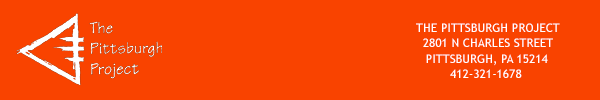 Dear Business Owner,								10/28/2023 Thank you for considering this opportunity.  The Pittsburgh Project is a community nonprofit organization that strives for a vibrant, equitable, and just future for Pittsburgh's Northside by investing in its youth and supporting their families. TPP is committed to sharing hope, empowering youth, and building community by providing innovative afterschool programming and summer day camps for underprivileged youth K-12 and working with the URA’s HAP Program. To support this work, we are participating in the Run for a Reason Charity Program through the 2024 Pittsburgh Marathon.  We hope to recruit over 75 runners and 15 volunteers to participate in the 5K, Toddler Trot, Kid’s Marathon, Pet Walk, Full Marathon, Half Marathon and Marathon Relays taking place on May 4 & 5.  Our participants are individually fundraising for The Pittsburgh Project, so our staff is asking local businesses to come alongside our team to help us reach our goal of $15,000.  Will you sponsor our team?  Sponsorship opportunities include: Overall Team Sponsor- $1,250 -large company name and logo on back of our team T-shirts, website and newsletter recognition, social media shout out, sign recognition at dinner, can provide promotional giveaways to runners. (Commitment by 3/15 please)Celebration Dinner Sponsor- $750- Sign Recognition at the dinner, website and newsletter recognition, name and logo on T-shirt. (Commitment by 4/15 please)Prize Sponsor- $500 Sign at prize table at dinner, newsletter recognition, name and logo on t-shirts.Young Runner Fee Sponsor- $300 Website recognition, name and logo on t-shirt. (We want to pay registration fees for teen/young adult runners that have been a part of our programs to continue to mentor in giving back to your community.)T-Shirt Sponsor Logo- $200- Company name and logo on team t-shirts.T-Shirt Sponsor Name- $150- Company name on team t-shirts.Please send checks to The Pittsburgh Project 2801 N Charles St. Pittsburgh, PA 15214 or pay on our website www.pittsburghproject.org/give Any questions and to send company logos for signs/shirts contact me at sbaldauff@pittsburghproject.org or 412 321 1678 xt 540.Sincerely,							 Federal Tax-ID # 25-1594578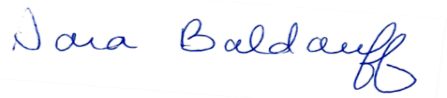 Sara Baldauff	